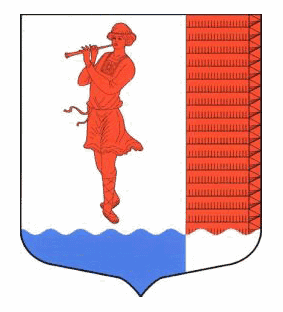 ЛЕНИНГРАДСКАЯ ОБЛАСТЬЛУЖСКИЙ МУНИЦИПАЛЬНЫЙ РАЙОНАДМИНИСТРАЦИЯ ВОЛОДАРСКОГО СЕЛЬСКОГО ПОСЕЛЕНИЯП О С Т А Н О В Л Е Н И Еот 11.11.2019 года					№ 135Во исполнение требований Водного кодекса Российской Федерации, Федерального закона от 6 октября 2003 г., в соответствии с п.24 ст.15 Федерального закона от 06.10.2003 № 131-ФЗ «Об общих принципах организации местного самоуправления в Российской Федерации», постановлением Правительства Ленинградской области от 29.12.2007 № 352 «Об утверждении Правил охраны жизни людей на водных объектах Ленинградской области» и в целях предупреждения чрезвычайных ситуаций, связанных с выходом людей на лёд водоёмов, администрация Володарского сельского поселения постановляет:Запретить выход граждан на лёд водоёмов Володарского сельского поселения с 11 ноября 2019 года на период становления льда до достижения безопасной толщины ледового покрытия. Выход граждан на лёд водоёмов запрещен до наступления периода его полного формирования (толщина льда свыше 7 см).выезд и стоянка на льду механических транспортных средств вне зоны ледовых переправ на водных объектах запрещается. На зимний период в Володарском сельском поселении ледовых переправ не организуется. Уполномоченному по делам ГОЧС и ОПБ организовать извещение населения о запрете выхода граждан с территории Володарского сельского поселения на ледовое покрытие водных объектов.Опубликовать данное распоряжение в газете «Лужская правда».Контроль за исполнением распоряжения оставляю за собой.Глава администрации Володарского сельского поселения					Н.В.БанниковаО мерах по предупреждению чрезвычайных ситуаций на ледовом покрытии водных объектов Володарского сельского поселения в осенне-зимний период 2019-2020 гг.